To:	     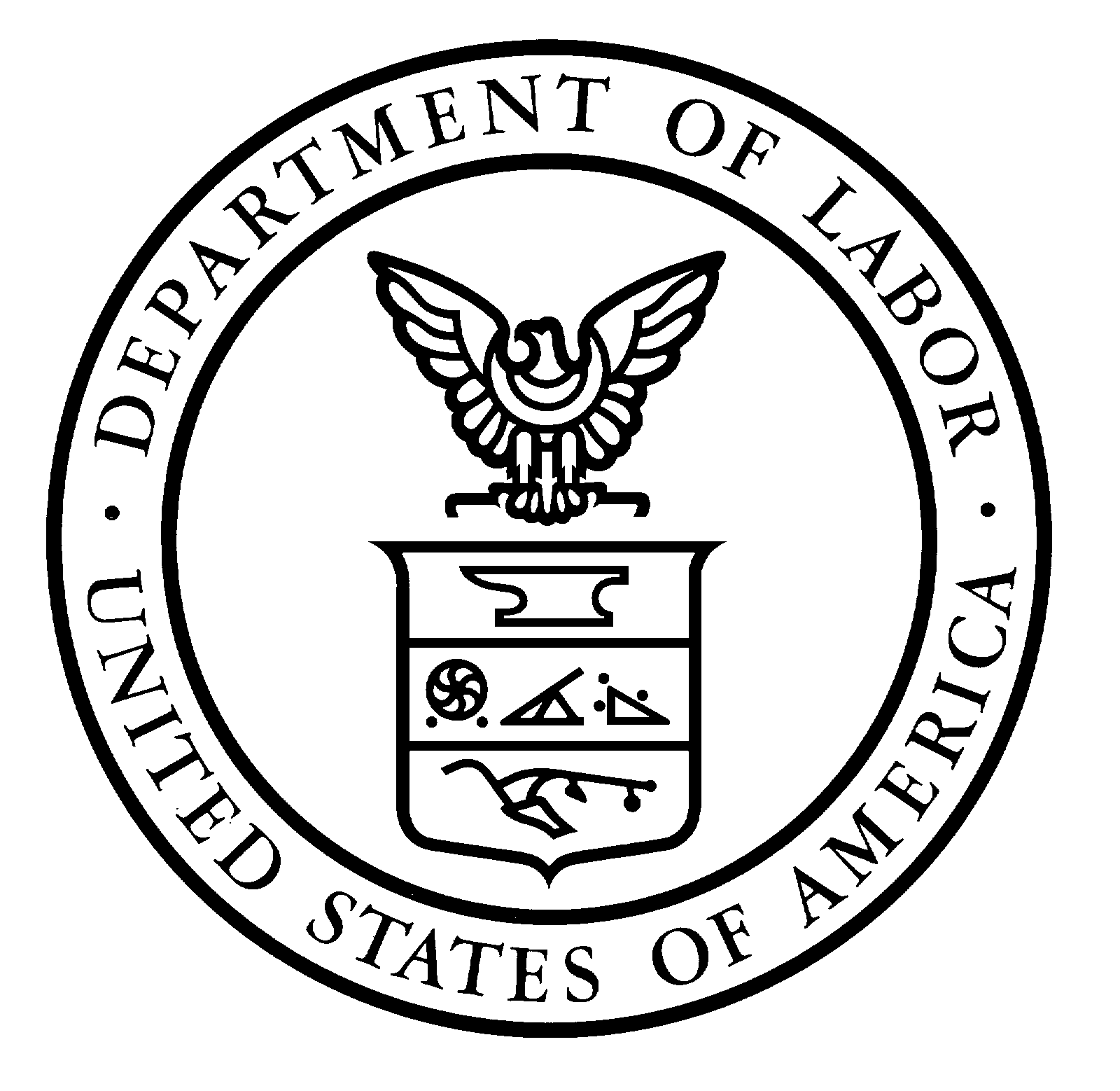 Date:	     From:	JOLTS/DCC,      Reporting ID Number:       JOB OPENINGS AND LABOR TURNOVER REPORTWe missed your data for      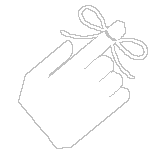 PLEASE REPORT BYTo report your data, call1-800-216-6631If you have already reported your data, please disregard this notice.If you have any questions or comments, please call 1-800-341-4620YOUR DATA ARE IMPORTANT